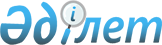 О проекте Указа Президента Республики Казахстан "О подписании Протокола о применении Договора о зоне свободной торговли от 18 октября 2011 года между его Сторонами и Республикой Узбекистан"Постановление Правительства Республики Казахстан от 28 мая 2013 года № 517      Правительство Республики Казахстан ПОСТАНОВЛЯЕТ:

      внести на рассмотрение Президента Республики Казахстан проект Указа Президента Республики Казахстан "О подписании Протокола о применении Договора о зоне свободной торговли от 18 октября 2011 года между его Сторонами и Республикой Узбекистан"      Премьер-Министр

      Республики Казахстан                       С.Ахметов

 

       В соответствии с подпунктом 1) статьи 8 Закона Республики Казахстан от 30 мая 2005 года «О международных договорах Республики Казахстан» ПОСТАНОВЛЯЮ:

      1. Одобрить прилагаемый проект Протокола о применении Договора о зоне свободной торговли от 18 октября 2011 года между его Сторонами и Республикой Узбекистан.

      2. Премьер-Министру Республики Казахстан Ахметову Серику Ныгметулы подписать от имени Республики Казахстан Протокол о применении Договора о зоне свободной торговли от 18 октября 2011 года между его Сторонами и Республикой Узбекистан, разрешив вносить изменения и дополнения, не имеющие принципиального характера.

      3. Настоящий Указ вводится в действие со дня подписания.      Президент

      Республики Казахстан                        Н.НазарбаевОДОБРЕН          

Указом Президента   

Республики Казахстан  

от  2013 года №    Проект ПРОТОКОЛ

о применении Договора о зоне свободной торговли

от 18 октября 2011 года между его

Сторонами и Республикой Узбекистан      Стороны Договора о зоне свободной торговли от 18 октября 2011 года, именуемые в дальнейшем «Стороны Договора», с одной стороны и Республика Узбекистан с другой стороны,

      руководствуясь целями, принципами и терминами Договора о зоне свободной торговли от 18 октября 2011 года, именуемого в дальнейшем «Договор»,

      договорились о нижеследующем: Статья 1      С даты вступления настоящего Протокола в силу в порядке, предусмотренном статьей 7 настоящего Протокола, все положения Договора применяются в отношениях между Сторонами Договора и Республикой Узбекистан с учетом условий, предусмотренных настоящим Протоколом. Статья 2      1. Для целей применения положений статей 2 и 3 Договора между Сторонами Договора и Республикой Узбекистан:

      а) в случаях, когда положения статьи 2 Договора ссылаются на приложение 1 к Договору, Сторонами настоящего Протокола понимается приложение 1 к настоящему Протоколу;

      б) в случаях, когда положения пункта 2 статьи 3 Договора ссылаются на приложение 2 к Договору, Сторонами настоящего Протокола понимается приложение 2 к настоящему Протоколу.

      2. До даты присоединения Республики Узбекистан к ВТО или до 31 декабря 2020 года, в зависимости от того, какая из этих дат наступит ранее:

      а) Сторона Договора и Республика Узбекистан не будут использовать положения статьи 19 Договора для урегулирования споров, возникающих между такой Стороной Договора и Республикой Узбекистан в отношении применения пункта 8 статьи 2 и статьи 17 Договора;

      б) ссылка на статью III ГАТТ 1994 в статье 5 Договора для целей применения Договора к торговле между Республикой Узбекистан и Сторонами Договора понимается как ссылка на аналогичные положения двусторонних международных договоров Республики Узбекистан со Сторонами Договора, в случае наличия таких договоров;

      в) Республика Узбекистан не связана положениями статьи 10 Договора, при этом Стороны Договора сохраняют право применять меры, предусмотренные статьей 9 Договора, в отношении товаров, происходящих из Республики Узбекистан;

      г) Республика Узбекистан не связана положениями абзаца первого статьи 11 и статьи 12 Договора. Республика Узбекистан будет применять технические, санитарные и фитосанитарные меры к товарам Сторон Договора и процессам производства таких товаров на основе национального режима или режима наибольшего благоприятствования в зависимости от того, какой из этих режимов является наиболее благоприятным для производителя и/или экспортера товаров заинтересованной Стороны Договора;

      д) Республика Узбекистан не связана положениями пункта 1 статьи 14 Договора в случае серьезных нарушений равновесия платежного баланса и серьезных затруднений с внешним финансированием Республики Узбекистан;

      е) спорные вопросы, возникающие между Сторонами Договора и Республикой Узбекистан при реализации положений Договора, будут решаться на основе двусторонних переговоров соответствующей Стороны Договора и Республики Узбекистан;

      ж) Стороны Договора не связаны положениями пункта 8 статьи 2, статьи 5, статьи 10, абзаца первого статьи 11, статьи 12, пункта 1 статьи 14 и статьи 17 в отношении Республики Узбекистан.

      3. Несмотря на положения статьи 4 Договора, в торговле между Сторонами Договора и Республикой Узбекистан применяются Правила определения страны происхождения товаров от 24 сентября 1993 года. По взаимной договоренности между Стороной Договора и Республикой Узбекистан могут применяться иные многосторонние или двусторонние договоры по правилам определения страны происхождения товара. Статья 3      Приложения к настоящему Протоколу являются его неотъемлемой частью. Статья 4      1. Стороны Договора и Республика Узбекистан принимают все необходимые меры для выполнения своих обязательств по настоящему Протоколу. 

      2. До даты присоединения Республики Узбекистан к ВТО или до 31 декабря 2020 года, в зависимости от того, какая из этих дат наступит ранее, споры, возникающие между Стороной Договора и Республикой Узбекистан относительно применения и толкования настоящего Протокола, разрешаются посредством консультаций между сторонами спора. 

      3. После даты, указанной в пункте 2 настоящей статьи, споры, возникающие между Стороной Договора и Республикой Узбекистан относительно применения и толкования настоящего Протокола, разрешаются в порядке, предусмотренном статьей 19 Договора.  Статья 5      По взаимному письменному согласию всех Сторон настоящего Протокола в него могут быть внесены изменения и дополнения, являющиеся его неотъемлемой частью, которые оформляются соответствующими протоколами, вступающими в силу в порядке, предусмотренном статьей 7 настоящего Протокола. Статья 6      Оговорки к настоящему Протоколу не допускаются. Статья 7      1. Настоящий Протокол вступает в силу по истечении 30 дней с даты получения депозитарием уведомлений от Республики Узбекистан и не менее двух Сторон Договора о выполнении ими внутригосударственных процедур, необходимых для вступления его в силу.

      2. В отношении Республики Узбекистан и любой другой Стороны Договора настоящий Протокол вступает в силу по истечении 30 дней с даты получения депозитарием соответствующего уведомления о выполнении такой Стороной внутригосударственных процедур, необходимых для вступления настоящего Протокола в силу. Статья 8      Настоящий Протокол после его вступления в силу открыт для присоединения любого государства, являющегося Стороной Договора, путем передачи депозитарию документа о присоединении.

      Для присоединяющегося государства настоящий Протокол вступает в силу с даты получения депозитарием документа о присоединении.      Совершено в городе Минске 31 мая 2013 года в одном подлинном экземпляре на русском языке. Подлинный экземпляр хранится в Исполнительном комитете СНГ, который направит каждому государству, подписавшему настоящий Протокол, его заверенную копию.      За Республику Армения              За Российскую Федерацию      За Республику Беларусь             За Республику Таджикистан      За Республику Казахстан            За Республику Узбекистан      За Кыргызскую Республику               За Украину      За Республику МолдоваПриложение 1    

к Протоколу о применении

Договора о зоне    

свободной торговли   

от 18 октября 2011 года

между его Сторонами и

Республикой Узбекистан I. Таможенные пошлины,

применяемые в отношении импорта товаров в соответствии

с пунктом 1 статьи 2 Протокола      1. Республика Беларусь, Республика Казахстан, Кыргызская Республика, Республика Молдова, Российская Федерация, Республика Таджикистан, Украина не применяют таможенные пошлины в отношении импорта товаров, происходящих с таможенной территории Республики Узбекистан.

      Республика Армения применяет таможенные пошлины в отношении импорта сигарет (код ТН ВЭД 2402 20 900), происходящих с таможенной территории Республики Узбекистан, по ставкам, приведенным в приложении 1 к Договору о зоне свободной торговли от 18 октября 2011 года, которые будут отменены с 1 января 2014 года.

      2. Республика Узбекистан не применяет таможенные пошлины в отношении импорта товаров, происходящих с таможенных территорий Республики Армения, Республики Беларусь, Республики Казахстан, Кыргызской Республики, Республики Молдова, Российской Федерации, Республики Таджикистан, Украины. II. Таможенные пошлины, применяемые в отношении экспорта

товаров в соответствии с пунктом 1 статьи 2 Протокола      1. Республика Армения и Республика Молдова не применяют таможенные пошлины в отношении экспорта товаров, предназначенных для таможенной территории Республики Узбекистан.

      Кыргызская Республика оставляет за собой право применять на основе взаимности таможенные пошлины в отношении экспорта товаров, предназначенных для таможенной территории Республики Узбекистан.

      Республика Таджикистан оставляет за собой право применения на основе взаимности экспортных таможенных пошлин по отношению к Республике Узбекистан в случае, если Республика Узбекистан будет применять во взаимной торговле с Республикой Таджикистан экспортные таможенные пошлины.

      Республика Беларусь применяет таможенные пошлины в отношении экспорта товаров, предназначенных для таможенной территории Республики Узбекистан, по следующим номенклатуре и ставкам:      Республика Казахстан применяет таможенные пошлины в отношении экспорта товаров, предназначенных для таможенной территории Республики Узбекистан, по следующим номенклатуре и ставкам:                   Таблица с поправочными коэффициентами      Российская Федерация применяет таможенные пошлины в отношении экспорта товаров, предназначенных для таможенной территории Республики Узбекистан, по следующим номенклатуре и ставкам:      Украина применяет таможенные пошлины в отношении экспорта товаров, предназначенных для таможенной территории Республики Узбекистан, по следующим номенклатуре и ставкам:      2. Республика Узбекистан не применяет таможенные пошлины в отношении экспорта товаров, предназначенных для таможенных территорий Республики Армения и Республики Молдова.

      Республика Узбекистан оставляет за собой право применять таможенные пошлины на ограниченный круг товаров на основе взаимности при экспорте в Республику Беларусь, Республику Казахстан, Кыргызскую Республику, Российскую Федерацию, Республику Таджикистан, Украину.Приложение 2         

к Протоколу о применении Договора

о зоне свободной торговли  

от 18 октября 2011 года   

между его Сторонами и    

Республикой Узбекистан            Запреты и количественные ограничения (квотирование),

    подлежащие отмене в соответствии со статьей 3 Договора                           Республика Узбекистан
					© 2012. РГП на ПХВ «Институт законодательства и правовой информации Республики Казахстан» Министерства юстиции Республики Казахстан
				Код ТН ВЭД

Наименование позицииСтавка

таможенной пошлины1205

Семена рапса или кользы, дробленые или недробленые100 евро за 1 000 кг2709 00, 2710 11-2710 19 490 0, 2710 19 510-2710 99 000 0, 2711 12-2711 19 000 0, 2712, 2713, 2902 20 000 0-2902 43 000 0

Нефть сырая и нефтепродуктыСпециальная формула, идентичная используемой Российской Федерацией. Применяется при вывозе с территории Республики Беларусь за пределы таможенной территории Таможенного союза3104

Калийные удобрения75 евро за 1 000 кг4101, 4103

Шкуры необработанные500 евро за 1 000 кг4104, 4106

Дубленая кожа или кожевенный краст10 %, но не менее

90 евро за 1 000 кг4401 10 000 9

Древесина топливная100 евро за 1 куб. м4403 10 000 1, 4403 10 000 2, 4403 91 100 0, 4403 91 900 0, 4403 92 100 0, 4403 92 900 0

Лесоматериалы необработанные100 евро за 1 куб. м 4404 20 000 0

Древесина лиственных пород100 евро за 1 куб. м4407 91 150 0, 4407 91 310 0, 4407 91 390 0, 4407 91 900 0, 4407 92 000 0, 4407 93 100 0, 4407 93 500 0, 4407 93 900 0

Лесоматериалы обработанные100 евро за 1 куб. мКод ТН ВЭД

Наименование позицийСтавка таможенной пошлины1201 00

Соевые бобы, дробленые или недробленые20 %, но не менее 35 евро за 1 000 кг1205

Семена рапса или кользы, дробленые или недробленые15 %, но не менее 30 евро за 1 000 кг1206 00

Семена подсолнечника, дробленые или недробленые20 %, но не менее 30 евро за 1 000 кг2709 00 900 2, 2709 00 900 8

Нефть сыраяСпециальная формула2710 11 110 0-2710 11 900 9

Легкие дистилляты и продуктыРазмер ставки пошлины исчисляется по следующей формуле:

СВТП = Кх(Ц-138,6),

где СВТП - ставка вывозной таможенной пошлины;

К - 50 %

среднеарифметического значения коэффициентов 0,35 и 0,4, используемых в формуле расчета условной ставки и умноженных на поправочный коэффициент, согласно таблице, представленной ниже;

Ц - средняя рыночная цена сырой нефти, сложившаяся за период мониторинга 2710 19 110 0-2710 19 290 0

Средние дистилляты: для специфических процессов переработки, для химических превращений в процессах, кроме указанных в подсубпозиции 2710 19 110 0; для прочих целейРазмер ставки пошлины исчисляется по следующей формуле:

СВТП = Кх(Ц-138,6),

где СВТП - ставка вывозной таможенной пошлины;

К - 50 %

среднеарифметического значения коэффициентов 0,35 и 0,4, используемых в формуле расчета условной ставки и умноженных на поправочный коэффициент, согласно таблице, представленной ниже;

Ц - средняя рыночная цена сырой нефти, сложившаяся за период мониторинга 2710 19 410 0-2710 19 490 0

Тяжелые дистилляты: газойлиРазмер ставки пошлины исчисляется по следующей формуле:

СВТП = Кх(Ц-138,6),

где СВТП - ставка вывозной таможенной пошлины;

К - 50 %

среднеарифметического значения коэффициентов 0,35 и 0,4, используемых в формуле расчета условной ставки и умноженных на поправочный коэффициент, согласно таблице, представленной ниже;

Ц - средняя рыночная цена сырой нефти, сложившаяся за период мониторинга 2710 19 510 1, 2710 19 510 9, кроме тяжелого дистиллятного жидкого топлива, 2710 19 550 1, 2710 19 550 9

Тяжелые дистилляты: топлива жидкиеРазмер ставки пошлины исчисляется по следующей формуле:

СВТП = Кх(Ц-138,6),

где СВТП - ставка вывозной таможенной пошлины;

К - 50 %

среднеарифметического значения коэффициентов 0,35 и 0,4, используемых в формуле расчета условной ставки и умноженных на поправочный коэффициент, согласно таблице, представленной ниже;

Ц - средняя рыночная цена сырой нефти, сложившаяся за период мониторинга 2710 19 550 9

Тяжелые дистилляты: топлива жидкиеРазмер ставки пошлины исчисляется по следующей формуле:

СВТП = Кх(Ц-138,6),

где СВТП - ставка вывозной таможенной пошлины;

К - 50 %

среднеарифметического значения коэффициентов 0,35 и 0,4, используемых в формуле расчета условной ставки и умноженных на поправочный коэффициент, согласно таблице, представленной ниже;

Ц - средняя рыночная цена сырой нефти, сложившаяся за период мониторинга 2710 19 610 1-2710 19 690 9

Тяжелые дистилляты: топлива жидкиеРазмер ставки пошлины исчисляется по следующей формуле:

СВТП = Кх(Ц-138,6),

где СВТП - ставка вывозной таможенной пошлины;

К - 50 %

среднеарифметического значения коэффициентов 0,35 и 0,4, используемых в формуле расчета условной ставки и умноженных на поправочный коэффициент, согласно таблице, представленной ниже;

Ц - средняя рыночная цена сырой нефти, сложившаяся за период мониторинга 2713 20 000 0-2713 90 900 0

Битум нефтянойРазмер ставки пошлины исчисляется по следующей формуле:

СВТП = Кх(Ц-138,6),

где СВТП - ставка вывозной таможенной пошлины;

К - 50 %

среднеарифметического значения коэффициентов 0,35 и 0,4, используемых в формуле расчета условной ставки и умноженных на поправочный коэффициент, согласно таблице, представленной ниже;

Ц - средняя рыночная цена сырой нефти, сложившаяся за период мониторинга 2710 19 310 0-2710 19 350 0

Тяжелые дистилляты: газойлиУтвержденные ставки вывозных таможенных пошлин на товары, выработанные из нефти, ежеквартально корректируются на основе данных средней рыночной цены с учетом ежемесячного мониторинга цен на мировых рынках нефтяного сырья2711 21 000 0

Газ природный30 %2711 29 000 0

Газы прочие5 %2705 00 000 0

Газ каменноугольный, водяной, генераторный и аналогичные газы5 %4101

Необработанные шкуры крупного рогатого скота (включая буйволов) или животных семейства лошадиных (парные или соленые, сушеные, золеные, пикелеванные или консервированные другим способом, но не дубленые, не выделанные под пергамент или не подвергнутые дальнейшей обработке), с волосяным покровом или без волосяного покрова, двоеные или недвоеные20 %, но не менее 200 евро за 1 000 кг4102

Необработанные шкуры овец или шкурки ягнят (парные или соленые, сушеные, золеные, пикелеванные или консервированные другим способом, но не дубленые, не выделанные под пергамент или не подвергнутые дальнейшей обработке), с шерстным покровом или без шерстного покрова, двоеные или недвоеные, кроме исключенных примечанием 1 в к данной группе20 %, но не менее 200 евро за 1 000 кг4103

Прочие необработанные шкуры (парные или соленые, сушеные, золеные, пикелеванные или консервированные другим способом, но не дубленые, не выделанные под пергамент или не подвергнутые дальнейшей обработке), с волосяным покровом или без волосяного покрова, двоеные или недвоеные, кроме исключенных примечаниями 1 б или 1 в к данной группе20 %, но не менее 200 евро за 1 000 кг5101

Шерсть, не подвергнутая кардо- или гребнечесанию10 %, но не менее 50 евро за 1 000 кг5102

Волос животных, тонкий или грубый, не подвергнутый кардо- или гребнечесанию10 %, но не менее 50 евро за 1 000 кг5103

Отходы шерсти или тонкого или грубого волоса животных, включая прядильные отходы, но исключая расщипанное сырье10 %, но не менее 50 евро за 1 000 кг 5104 00 000 0

Расщипанное сырье из шерсти или тонкого или грубого волоса животных10 %, но не менее 50 евро за 1 000 кг7204

Отходы и лом черных металлов; слитки черных металлов для переплавки (шихтовые слитки)15 %, но не менее 20 евро за 1 000 кг7302

Изделия из черных металлов, используемые для железнодорожных или трамвайных путей: рельсы, контррельсы и зубчатые рельсы, переводные рельсы, крестовины глухого пересечения, переводные штанги и прочие поперечные соединения, шпалы, стыковые накладки и подкладки, клинья, опорные плиты, крюковые рельсовые болты, подушки и растяжки, станины, поперечины и прочие детали, предназначенные для соединения или крепления рельсов20 %, но не менее

20 евро за 1 000 кг7404 00

Отходы и лом медные30 %, но не менее 330 евро за 1 000 кг7601

Алюминий необработанный, кроме алюмо-бериллевой лигатуры, классифицируемой кодом ТН ВЭД из 7601 10 000 015 %, но не менее 100 евро за 1 000 кг7602 00

Отходы и лом алюминиевые15 %, но не менее 100 евро за 1 000 кг7603

Порошки и чешуйки алюминиевые15 %, но не менее 100 евро за 1 000 кг7604 10 100 0

Прутки из алюминия нелегированного15 %, но не менее 100 евро за 1 000 кг7604 29 100 0

Прутки прочие из алюминиевых сплавов15 %, но не менее 100 евро за 1 000 кг7605

Проволока алюминиевая15 %, но не менее 100 евро за 1 000 кг7606

Плиты, листы, полосы или ленты алюминиевые толщиной более 0,2 мм15 %, но не менее 100 евро за 1 000 кг7607

Фольга алюминиевая (без основы или на основе из бумаги, картона, пластмассы или аналогичных материалов) толщиной (не считая основы) не более 0,2 мм 15 %, но не менее 100 евро за 1 000 кг7608

Трубы и трубки алюминиевые15 %, но не менее 100 евро за 1 000 кг7609 00 000 0

Фитинги для труб или трубок алюминиевые (например, муфты, колена, фланцы)15 %, но не менее 100 евро за 1 000 кг7610

Металлоконструкции алюминиевые (кроме сборных строительных металлоконструкций товарной позиции 9406) и их части (например, мосты и их секции, башни, решетчатые мачты, перекрытия для крыш, строительные фермы, двери, окна и их рамы, пороги для дверей, балюстрады, опоры и колонны); листы, прутки, профили, трубы и аналогичные изделия алюминиевые, предназначенные для использования в металлоконструкциях 15 %, но не менее 100 евро за 1 000 кг7611 00 000 0

Резервуары, цистерны, баки и аналогичные алюминиевые емкости для любых веществ (кроме сжатого или сжиженного газа) вместимостью более 300 л, с облицовкой или с термоизоляцией или без них, но без механического или теплотехнического оборудования 15 %, но не менее 100 евро за 1 000 кг7612

Бочки, барабаны, банки, ящики и аналогичные емкости (включая жесткие или деформируемые трубчатые емкости) алюминиевые для любых веществ (кроме сжатого или сжиженного газа) вместимостью не более 300 л, с облицовкой или с термоизоляцией или без них, но без механического или теплотехнического оборудования15 %, но не менее 100 евро за 1 000 кг7613 00 000 0

Емкости для сжатого или сжиженного газа алюминиевые15 %, но не менее 100 евро за 1 000 кг7614

Скрученная проволока, тросы, плетеные шнуры и аналогичные изделия из алюминия без электрической изоляции15 %, но не менее 100 евро за 1 000 кг7615

Изделия столовые, кухонные или прочие изделия для бытовых нужд и их части из алюминия; мочалки для чистки кухонной посуды, подушечки для чистки или полировки, перчатки и аналогичные изделия из алюминия; оборудование санитарно-техническое и его части из алюминия15 %, но не менее 100 евро за 1 000 кг7616

Прочие изделия из алюминия15 %, но не менее 100 евро за 1 000 кг8607

Части железнодорожных локомотивов или моторных вагонов трамвая или подвижного состава20 %, но не менее 15 евро за 1 000 кгКлассификация товара по ТН ВЭДПоправочный коэффициентК2710 11 110 0-2710 11 900 91,20,5 х (0,35 + 0,4)/2 х 1,2 = 0,2252710 19 1100-2710 19 29001,20,5 х (0,35 + 0,4)/2 х 1,2 = 0,2252710 194100-2710 1949001,20,5 х (0,35 + 0,4)/2 х 1,2 = 0,2252710 19510 1-2710 1955091,22710 19610 1-2710 1969090,80,5 х (0,35 + 0,4)/2 х 0,8 = 0,152710 19 310 0-2710 19 350 00,80,5 х (0,35 + 0,4)/2 х 0,8 = 0,152713 20 000 0-2713 90 900 00,80,5 х (0,35 + 0,4)/2 х 0,8 = 0,15   Республика Казахстан в отношении отдельных видов товаров применяет рентный налог на экспорт в соответствии с Налоговым кодексом Республики Казахстан   Республика Казахстан в отношении отдельных видов товаров применяет рентный налог на экспорт в соответствии с Налоговым кодексом Республики Казахстан   Республика Казахстан в отношении отдельных видов товаров применяет рентный налог на экспорт в соответствии с Налоговым кодексом Республики КазахстанКод ТН ВЭД Наименование позицииСтавка таможенной пошлины0302 35 900 0

Тунец синий или обыкновенный5 %0303

Рыба мороженая, за исключением рыбного филе и мяса рыбы товарной позиции 03045 %0306

Ракообразные в панцире или без панциря, живые, свежие, охлажденные, мороженые, сушеные, соленые или в рассоле10 %1201 00 

Соевые бобы, дробленые или недробленые20 %, но не менее 35 евро за 1 000 кг1205

Семена рапса или кользы, дробленые или недробленые20 %, но не менее 35 евро за 1 000 кг1206 00

Семена подсолнечника, дробленые или недробленые20 %, но не менее 30 евро за 1 000 кг1207 5

Семена горчицы10 %, но не менее 25 евро за 1 000 кг1605

Готовые или консервированные ракообразные, моллюски и прочие водные беспозвоночные5 %2207, 2208

Спирт этиловый6,5 %2503 00

Сера всех видов, кроме серы сублимированной, осажденной и коллоидной6,5 %2510

Фосфаты кальция природные, фосфаты алюминиево-кальциевые природные и мел фосфатный6,5 %2519

Карбонат магния природный (магнезит); магнезия плавленая; магнезия пережженная (агломерированная), содержащая или не содержащая небольшие количества других оксидов, добавляемых перед агломерацией; прочие оксиды магния, с примесями или без примесей6,5 %2523

Портландцемент, цемент глиноземистый, цемент шлаковый, цемент суперсульфатный и аналогичные гидравлические цементы, неокрашенные или окрашенные, готовые или в форме клинкеров6,5 %2524

Асбест3 %2601

Руды и концентраты железные, включая обожженный пирит6,5 %2613

Руды и концентраты молибденовые6,5 %2615

Руды и концентраты циркониевые6,5 %2620 19

Прочие отходы производства черных металлов6,5 %2704 00

Кокс и полукокс из каменного угля, лигнита или торфа, уголь ретортный6,5 %2705 00 000 0

Газ каменноугольный, водяной, генераторный и аналогичные газы, кроме нефтяных газов и других газообразных углеводородов5 %2706 00 000 0

Смолы каменноугольные, буроугольные, торфяные и прочие минеральные смолы, обезвоженные или необезвоженные, частично ректифицированные или неректифицированные, включая «восстановленные» смолы5 %2707

Масла и другие продукты высокотемпературной перегонки каменноугольной смолы; аналогичные продукты, в которых масса ароматических составных частей превышает массу неароматических5 %2707 10

БензолОсобая формула2707 20

ТолуолОсобая формула2707 30

КсилолОсобая формула2708

Пек и кокс пековый, полученные из каменноугольной смолы или прочих минеральных смол5 %2709 00

Нефть сырая и нефтепродукты сырые, полученные из битуминозных породПо специальной формуле в зависимости от цены нефти на мировом рынке2710 11

Легкие дистилляты и продуктыОсобая формула2710 19

Средние дистиллятыОсобая формула2710 91, 2710 99

Отработанные нефтепродуктыОсобая формула2711 11

Газ природный сжиженный40 евро за 1 000 кг2711 12

ПропанОсобая формула2711 13

БутанОсобая формула2711 14 000 0

Этилен, пропилен, бутилен и бутадиенОсобая формула2711 19 000 0

ПрочиеОсобая формула2711 21 000 0

Газ природный в газообразном состоянии30 % (для Украины применяется по специальной формуле)2711 29 000 0

Газы прочие в газообразном состоянии5 %2712 10

Вазелин нефтянойОсобая формула2712 20

Парафин с содержанием масел менее 0,75 мас. %:Особая формула2712 90 310 0

Для специфических процессов переработкиОсобая формула2712 90 330 0

Для химических превращений в процессах, кроме указанных в подсубпозиции 2712 90 310 0Особая формула2712 90 390 0

Для прочих целейОсобая формулаПрочие:27 12 90 910 0

Смесь 1-алкенов, содержащая 80 мас. % или более 1-алкенов с длиной углеродной цепи 24 атома углерода и более, но не более 28 атомов углеродаОсобая формула2712 90 990 0

ПрочиеОсобая формула2713 11 000 0

Кокс нефтяной некальцинированныйОсобая формула2713 20 000 0

Битум нефтянойОсобая формула2713 90

Прочие остатки от переработки нефти или нефтепродуктов, полученных из битуминозных породОсобая формула2714 90 000 0

Битум и асфальт природные, асфальтиты и асфальтовые породы5 %2715 00 000 0

Смеси битумные на основе природного асфальта, природного битума, нефтяного битума, минеральных смол или пека минеральных смол (например, битумные мастики, асфальтовые смеси для дорожных покрытий)5 %2825

Гидразин и гидроксиламин и их неорганические соли; неорганические основания прочие; оксиды, гидроксиды и пероксиды металлов прочие:6,5 %2902 20

БензолОсобая формула2902 30

ТолуолОсобая формула2902 41 000 0

о-ксилолОсобая формула2902 42 000 0

м-ксилолОсобая формула2902 43 000 0

n-ксилолОсобая формула2905 13 000 0

Бутан-1-ол (спирт н-бутиловый)6,5 %3104, 3105

Удобрения минеральные или химические5 %3901, 3902

Полимеры этилена, пропилена или прочих олефинов в первичных формах6,5 %4101, 4102, 4103

Необработанные шкуры500 евро за 1 000 кг4104, 4105, 4107

Дубленая кожа или кожевенный краст из шкур крупного рогатого скота, из шкур овец или шкурок ягнят; кожа, дополнительно обработанная после дубления или в виде кожевенного краста10 %, но не менее 90 евро за 1 000 кг4401

Древесина топливная в виде бревен, поленьев, сучьев, вязанок хвороста или в аналогичных видах; щепа или стружка древесная; опилки и древесные отходы и скрап, неагломерированные или агломерированные в виде бревен, брикетов, гранул или в аналогичных видахВ соответствии с законодательством Российской Федерации4403

Лесоматериалы необработанные, с удаленной или неудаленной корой или заболонью или грубо брусованные или небрусованныеВ соответствии с законодательством Российской Федерации4406

Шпалы деревянные для железнодорожных или трамвайных путейВ соответствии с законодательством Российской Федерации4407

Лесоматериалы распиленные или расколотые вдоль, разделенные на слои или лущеные, строганые или нестроганые, шлифованные или нешлифованные, имеющие или не имеющие торцевые соединения, толщиной более 6 ммВ соответствии с законодательством Российской Федерации4408 90

Листы для облицовки (включая полученные разделением слоистой древесины), для клееной фанеры или для аналогичной слоистой древесины и прочие лесоматериалы, распиленные вдоль, разделенные на слои или лущеные, строганые или нестроганые, шлифованные или нешлифованные, имеющие или не имеющие торцевые соединения, толщиной не более 6 мм из древесины прочих видов (иных, чем хвойных и тропических пород)В соответствии с законодательством Российской Федерации4409, 4410, 4412, 4413, 4418, 4421 Пиломатериалы в виде профилированного погонажа, плиты древесно-стружечные и древесно-волокнистые, фанера клееная, древесина прессованная в виде блоков, плит, брусьев или профилированных форм, изделия столярные и плотницкие, деревянные, строительные, изделия деревянные прочиеВ соответствии с законодательством Российской Федерации4701

Древесная масса10 %4703

Целлюлоза древесная, натронная или сульфатная, кроме растворимых сортов10 %4703 21

Полубеленая или беленая из хвойных пород10 %, но не менее 40 евро за 1 000 кг4704

Целлюлоза древесная, сульфитная, кроме растворимых сортов10 %4704 21

Полубеленая или беленая из хвойных пород5 %, но не менее 15 евро за 1 000 кг4706, 4707

Масса волокнистая, полученная из регенерируемых бумаги или картона (макулатуры и отходов) или из других волокнистых целлюлозных материалов;

регенерируемые бумаги или картон (макулатура и отходы)10 %4801

Бумага газетная в рулонах или листах5 %4802, 4804, 4805, 4808, 4811, 4814, 4817, 4818, 4819, 4820, 4823

Бумага и картон, изделия из бумажной массы, бумаги или картона10 %7102, 7103, 7104, 7105, 7107, 7109, 7110, 7111, 7112

Драгоценные или полудрагоценные камни, драгоценные металлы, металлы, плакированные драгоценными металлами, и изделия из них6,5 %7204,7302 10 900 0

Отходы и лом черных металлов; слитки черных металлов для переплавки (шихтовые слитки); использованные рельсы15 %, но не менее 15 евро за 1 000 кг7401, 7402, 7403

Штейн медный; медь цементационная (медь осажденная), медь нерафинированная; медные аноды для электролитического рафинирования, медь рафинированная и сплавы медные необработанные10 %7404

Отходы и лом медные50 %, но не менее 420 евро за 1 000 кг7405

Лигатуры на основе меди10 %7501, 7502

Штейн никелевый, агломераты оксидов никеля и другие промежуточные продукты металлургии никеля; никель необработанныйВ соответствии с законодательством Российской Федерации7503

Отходы и лом никелевые30 %, но не менее 720 евро за 1 000 кг7601

Алюминий необработанный5 %7602

Отходы и лом алюминиевые50 %, но не менее 380 евро за 1 000 кг7802

Отходы и лом свинцовые30 %, но не менее 105 евро за 1 000 кг7901

Цинк необработанный5 %7902

Отходы и лом цинковые30 %, но не менее 180 евро за 1 000 кг8001, 8002

Олово необработанное; отходы и лом оловянные6,5 %8101 94, 8101 97, 8102 94, 8102 97, 8103 20, 8103 30

Вольфрам необработанный, отходы и лом вольфрама; молибден необработанный, отходы и лом молибдена; тантал необработанный, отходы и лом тантала6,5 %8105 30

Отходы и лом кобальта30 %, но не менее 1 200 евро за 1 000 кг8106, 8107

Висмут и изделия из него, включая отходы и лом;

кадмий и изделия из него, включая отходы и лом6,5 %8108 20

Титан необработанный, порошки6,5 %8108 30

Отходы и лом титановые30 %, но не менее 225 евро за 1 000 кг8109 30, 8110 20, 8111 00, 8112 13, 8112 21, 8112 22, 8112 29, 81 12 92 200 1, 8112 92 200 9, 8112 52

Отходы и лом циркония; сурьмы; марганец и изделия из него, включая отходы и лом; отходы и лом бериллия; хром; отходы и лом германия; отходы и лом ванадия; отходы и лом таллия; отходы и лом ниобия (Колумбия), рения, галлия, индия6,5 %8607 19

Части железнодорожных локомотивов или моторных вагонов трамвая или подвижного состава: оси, колеса и их части15 %, но не менее 15 евро за 1 000 кгКод ТН ВЭД 

Наименование позицииСтавка таможенной пошлины1206 00 99 00

Семена подсолнечника, дробленые или недробленыеС 1 января 2007 года ставка пошлины (16 %) ежегодно уменьшается на 1 процентный пункт до значения 10 %7202 99 80 00

Феррохромникель и другие ферросплавыСтавка вывозной (экспортной) пошлины в процентах таможенной стоимости в соответствии с годом членства Украины в ВТО:

первый - 30 %,

второй - 27 %,

третий - 24 %,

четвертый - 24 %,

пятый - 21 %

шестой - 18 %,

седьмой — 15 %

(2010 и 2011 годы - 24 %)7204 21

Отходы и лом легированной стали, нержавеющей сталиСтавка вывозной (экспортной) пошлины в процентах таможенной стоимости в соответствии с годом членства Украины в ВТО:

первый - 30 %,

второй - 27 %,

третий - 24 %,

четвертый - 24 %,

пятый - 21 %

шестой - 18 %,

седьмой — 15 %

(2010 и 2011 годы - 24 %)7204 29 00 00

Отходы и лом легированной стали другиеСтавка вывозной (экспортной) пошлины в процентах таможенной стоимости в соответствии с годом членства Украины в ВТО:

первый - 30 %,

второй - 27 %,

третий - 24 %,

четвертый - 24 %,

пятый - 21 %

шестой - 18 %,

седьмой — 15 %

(2010 и 2011 годы - 24 %)7204 50 00 00

Отходы в слитках (шихтовые слитки) для переплавки, из легированной сталиСтавка вывозной (экспортной) пошлины в процентах таможенной стоимости в соответствии с годом членства Украины в ВТО:

первый - 30 %,

второй - 27 %,

третий - 24 %,

четвертый - 24 %,

пятый - 21 %

шестой - 18 %,

седьмой — 15 %

(2010 и 2011 годы - 24 %)7218 10 00 00

Сталь нержавеющая в виде слитков и других первичных формахСтавка вывозной (экспортной) пошлины в процентах таможенной стоимости в соответствии с годом членства Украины в ВТО:

первый - 30 %,

второй - 27 %,

третий - 24 %,

четвертый - 24 %,

пятый - 21 %

шестой - 18 %,

седьмой — 15 %

(2010 и 2011 годы - 24 %)7401 00 00 00

Штейн медный; медь цементационная (осажденная)Ставка вывозной (экспортной) пошлины в процентах таможенной стоимости в соответствии с годом членства Украины в ВТО:

первый - 30 %,

второй - 27 %,

третий - 24 %,

четвертый - 24 %,

пятый - 21 %

шестой - 18 %,

седьмой — 15 %

(2010 и 2011 годы - 24 %)7402 00 00 00

Медь нерафинированная; медные аноды для электролитического рафинированияСтавка вывозной (экспортной) пошлины в процентах таможенной стоимости в соответствии с годом членства Украины в ВТО:

первый - 30 %,

второй - 27 %,

третий - 24 %,

четвертый - 24 %,

пятый - 21 %

шестой - 18 %,

седьмой — 15 %

(2010 и 2011 годы - 24 %)7403 12 00 00

Литые заготовки для производства проволоки (ваербарсы) из рафинированной медиСтавка вывозной (экспортной) пошлины в процентах таможенной стоимости в соответствии с годом членства Украины в ВТО:

первый - 30 %,

второй - 27 %,

третий - 24 %,

четвертый - 24 %,

пятый - 21 %

шестой - 18 %,

седьмой — 15 %

(2010 и 2011 годы - 24 %)7403 13 00 00

Билеты из рафинированной медиСтавка вывозной (экспортной) пошлины в процентах таможенной стоимости в соответствии с годом членства Украины в ВТО:

первый - 30 %,

второй - 27 %,

третий - 24 %,

четвертый - 24 %,

пятый - 21 %

шестой - 18 %,

седьмой — 15 %

(2010 и 2011 годы - 24 %)7403 19 00 00 

Медь рафинированная другаяСтавка вывозной (экспортной) пошлины в процентах таможенной стоимости в соответствии с годом членства Украины в ВТО:

первый - 30 %,

второй - 27 %,

третий - 24 %,

четвертый - 24 %,

пятый - 21 %

шестой - 18 %,

седьмой — 15 %

(2010 и 2011 годы - 24 %)7403 21 00 00

Сплавы на основе меди и цинка (латуни)Ставка вывозной (экспортной) пошлины в процентах таможенной стоимости в соответствии с годом членства Украины в ВТО:

первый - 30 %,

второй - 27 %,

третий - 24 %,

четвертый - 24 %,

пятый - 21 %

шестой - 18 %,

седьмой — 15 %

(2010 и 2011 годы - 24 %)7403 22 00 00

Сплавы на основе меди и олова (бронзы)7403 29 00 00

Другие сплавы из меди (за исключением лигатур товарной позиции 7405)7404 00

Отходы и лом меди7405 00 00 00

Лигатуры на основе меди7406

Порошки и чешуйки медные7415 29 00 00

Другие изделия из меди без резьбы, кроме шайб (включая шайбы пружинящие)7415 39 00 00

Другие изделия из меди с резьбой (кроме шурупов для дерева, других винтов, болтов и гаек)7418 19 90 00

Хозяйственные изделия из меди и их части прочие7419

Другие изделия медные7419 99 10 00

Ткань (включая бесконечную ленту), решетки и сетки из медной проволоки с размером поперечного сечения, не превышающим 6 мм; просечно-вытяжной лист медный

Решетки и сетки из медной проволоки7503 00

Отходы и лом никеля7602 00

Отходы и лом алюминиевые7802 00 00 00

Отходы и лом свинца7902 00 00 00

Отходы и лом цинка8002 00 00 00

Отходы и лом олова8101 97 00 00

Отходы и лом вольфрама8105 30 00 00

Штейн кобальтовый и прочие промежуточные продукты металлургии кобальта; кобальт и изделия из кобальта, включая отходы и лом: штейн кобальтовый и прочие промежуточные продукты металлургии кобальта; кобальт необработанный; отходы и лом; порошки: отходы и лом8108 30 00 00

Отходы и лом титана8113 00 40 00

Металлокерамика и изделия из металлокерамики, включая отходы и ломКыргызская Республика

Квотирование и запреты импорта/экспорта
Алкогольная продукция: водка и водка особая, ликеро-водочные изделия, виноматериалы, вина, игристые вина, шампанское, винные напитки, коньяк, бренди, кальвадос, пиво, прочие крепкие алкогольные напитки, прочие слабые алькогольные напитки (коды ТН ВЭД 2203-2208)Квотирование импорта алкогольной продукции, включая пиво, за исключением импорта коньячного спирта и виноматериалов, предназначенных для производства коньяка и шампанского.

Закон Кыргызской Республики от 13 октября 2009 года № 269 «О государственном регулировании производства и оборота этилового спирта и алкогольной продукции».

Распространяется на импорт алкогольной продукции из стран, не являющихся членами ВТООбъемы квот и порядок квотирования установлены постановлением Правительства Кыргызской Республики от 5 апреля 2004 года № 227 «Об утверждении Положения о порядке квотирования ввоза в Кыргызскую Республику алкогольной продукции и определения импортной квоты» Дата отмены - 1 января 2015 года Краткое наименованиеКод ТН ВЭДДата отмены1.Живые животные (скот, птица)0101-0105, 0106 19 100 00, 0106 39 100 00Дата вступления Республики Узбекистан в ВТО или 31 декабря 2020 года, в зависимости от того, какая из этих дат наступит ранее2.Мясо и пищевые мясные субпродукты0201-0210Дата вступления Республики Узбекистан в ВТО или 31 декабря 2020 года, в зависимости от того, какая из этих дат наступит ранее3.Злаки: пшеница, рожь, ячмень, овес, рис, кукуруза, гречиха10Дата вступления Республики Узбекистан в ВТО или 31 декабря 2020 года, в зависимости от того, какая из этих дат наступит ранее4.Мука, крупа1101 00-1106Дата вступления Республики Узбекистан в ВТО или 31 декабря 2020 года, в зависимости от того, какая из этих дат наступит ранее5.Растительные масла1507, 1512 (кроме технических 1512 11 100 0, 1512 21 100 0), 1516Дата вступления Республики Узбекистан в ВТО или 31 декабря 2020 года, в зависимости от того, какая из этих дат наступит ранее6.Сахар1701-1702Дата вступления Республики Узбекистан в ВТО или 31 декабря 2020 года, в зависимости от того, какая из этих дат наступит ранее7.Хлебобулочные изделия (кроме мучных кондитерских изделий, пирожных, печенья собственного производства)1905Дата вступления Республики Узбекистан в ВТО или 31 декабря 2020 года, в зависимости от того, какая из этих дат наступит ранее8.Кожевенное сырье (включая нестандартное), пушно-меховое сырье, в том числе каракулевое (включая нестандартное)4101-4103, 4301-4302Дата вступления Республики Узбекистан в ВТО или 31 декабря 2020 года, в зависимости от того, какая из этих дат наступит ранее9.Коконы шелкопряда, пригодные для размотки. Шелк-сырец (некрученый). Отходы шелковые (включая коконы, не пригодные для размотки, отходы коконной нити и разрыхленные отходы)5001 00 000 0

5002 00 000 0

5003 00 000 0Дата вступления Республики Узбекистан в ВТО или 31 декабря 2020 года, в зависимости от того, какая из этих дат наступит ранее10.Лом и отходы цветных металлов7404 00,

7602 00,

7802 00 000 0,

7902 00 000 0,

8002 00 000 0,

8101 97 000 0,

8102 97 000 0,

8103 30 000 0,

8104 20 000 0,

8105 30 000 0,

8106 00 100 0,

8107 30 000 0,

8108 30 000 0,

8109 30 000 0,

8110 20 000 0,

8111 00 190 0,

8112 13 000 0,

8112 22 000 0,

8112 92 210 0 11.Произведения искусства, предметы старины (картины, скульптуры и прочее), представляющие значительную художественную, историческую, научную или иную культурную ценность97